МИНОБРНАУКИ РОССИИОрский гуманитарно-технологический институт (филиал)федерального государственного бюджетного образовательного учреждения высшего образования «Оренбургский государственный университет»(Орский гуманитарно-технологический институт (филиал) ОГУ)Кафедра истории, философии и социально-гуманитарных наук ФОНД ОЦЕНОЧНЫХ СРЕДСТВПО ДИСЦИПЛИНЕ Б1.Д.Б.1 Философия»Уровень высшего образованияБАКАЛАВРИАТНаправление подготовки40.03.01 Юриспруденция(код и наименование направления подготовки)Гражданско-правовой (наименование направленности (профиля) образовательной программы)КвалификацияБакалаврФорма обученияОчнаяОчно-заочнаяг. Орск, 2021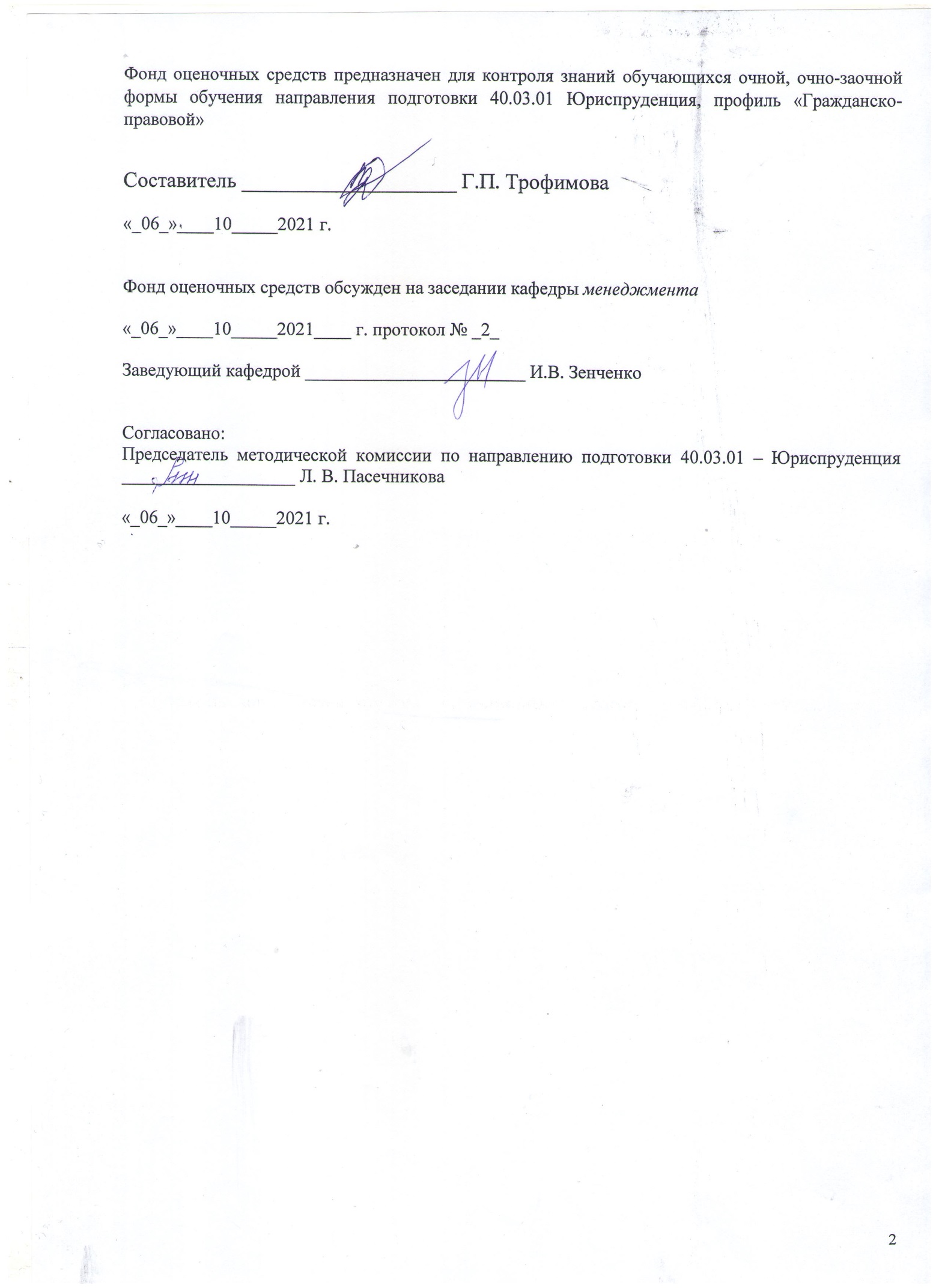 Раздел 1. Перечень компетенций, с указанием этапов их формированияв процессе освоения дисциплиныРаздел 2 - Оценочные средстваБлок А - Оценочные средства для диагностирования сформированности уровня компетенций – «знать»А.0 Задания для текущей аттестации и рубежного контроля  1. На вопрос: «Обладает ли мир в своем существовании  единством и что является основой этого единства?» отвечает раздел философского знания -  _____________________________ (онтология)2.Установите последовательность исторических типов мировоззрения:А) философияБ) мифологияВ) наукаГ) религияПравильный ответ: Б, Г, А, В3.Найдите соответствия между философским понятием и основной категорией:А) онтология              1) красотаБ) гносеология           2) нравственностьВ) этика                      3) истинаГ) эстетика                 4) бытиеПравильный ответ: 1 – Г, 2 – В, 3 – Б, 4 – А4. Что считал первоначалом бесконечного многообразия мира Демокрит? 
________________________________________________________________________(атом)5. Соотнесите мыслителей и эпохи:1) Платон                             А) Ренессанс2) Августин                         Б) Античность3) Кузанский                       В) Средневековье4)  Декарт                             Г)  Новое  времяПравильный ответ: 1 – Б, 2 – В, 3 – А, 4 – Г6. Какое направление немецкой философии является материалистическим? Правильный ответ: марксизм7. Объективная реальность, данная в ощущениях и существующая независимо от них - это _________Правильный ответ: материя8. Категорией, обозначающей длительность существования и последовательность смен состояний материальных объектов, является  __________________________________Правильный ответ: время9. Свойство  высокоорганизованной материи отражать объективный мир – это ________ Правильный ответ: сознание10. Категория диалектики, парная категории «причина» - это ___________Правильный ответ: следствие11. Движение, характеризующееся переходом от низшего к высшему, от менее совершенного к более совершенному – это __________Правильный ответ: прогресс12.  Укажите формы диалектики в их исторической последовательности:1. материалистическая диалектика2. стихийная античная диалектика3. идеалистическая диалектикаПравильный ответ: 2, 3, 113. Соответствие знаний об объекте самому объекту – это  ______________________ Правильный ответ: истина14.Зависимость знания от условий, места и времени выражается понятием __________________________ Правильный ответ: конкретность15.Знание, не подтвержденное на данный момент практикой, либо недостаточно обоснованное логически, называется __________________________________ Правильный ответ: гипотеза16. К формам чувственного познания относятся (выберите несколько правильных ответов): а) представлениеб) ощущениев) восприятиег) понятие17. Соотнесите понятия:              .1. Дедукция – это:                                                 а) путь познания от общего к частному2. Индукция – это:                                                б) путь познания от частного к общемуПравильный ответ:  1 –  А, 2 – Б 18. Центром культуры, вместо религии, в эпоху Нового времени становится    ______________          (наука)19. Соотнесите понятия:1.Технические науки нацелены на …                        А) открытие новых законов природы2.Фундаментальные науки нацелены на …               Б) конструирование новой техники3.Социальные науки нацелены на …                         В) исследование законов развития обществаПравильный ответ: 1 – Б, 2 – А, 3 - В20. В каком веке наука становится определяющим фактором развития всех сфер общественной жизни?Правильный ответ: в 20 веке21. Логический прием перенесения некоторых признаков, присущих одному предмету, на другой, подобный первому предмету есть  ______________________________________________________Правильный ответ: аналогия.22. Мысленное объединение частей в единое целое есть _________________________________Правильный ответ: (синтез)23. Запишите слова, пропущенные в таблице.Правильный ответ: 1 – эксперимент, 2 – гипотеза 24.Учение, согласно которому сущность человека в своей действительности есть ансамбль общественных отношений …а) прагматизмб) марксизмв) герменевтика25. Конкретно-исторический тип общества, выделяемый по способу материального производства, в марксизме называется _______________________________Правильный ответ: общественно-экономическая формация26. Соотнесите сферы общества и их функции…1. духовная сфера                                            2. социальная сфера                                       3. политическая сфера   4. экономическая сфера                                    А) создание необходимых вещей и продуктов для удовлетворения естественных потребностейБ) обеспечение безопасностиВ) реализация творческого потенциалаГ) регулирование общественных отношенийПравильный ответ: 1 – В, 2 – Г, 3 – Б, 4 – А27. Соотнесите виды деятельности и их характерные признаки: к каждой позиции, данной в первом столбце, подберите соответствующую позицию из второго столбцаПравильный ответ: 1 – В, 2 – А, 3 – Б 28.  Социальное по своей природе, относительно устойчивое и прижизненно возникающее психологическое образование, представляющее собой систему социально значимых черт человека это ____________________________________   Правильный ответ: личность29. Проблема смысла жизни была центральной проблемой для какой философии? Правильный ответ: русской30. Какому направлению соответствует понимание: 1.Все в мире предопределено, человек абсолютно несвободен                                                                                                                                                2. Человек обладает абсолютной свободой действийА) волюнтаризмБ) фатализмПравильный ответ: 1 – Б, 2 - АА.1 Примерные вопросы для устного собеседования в процессе текущей аттестацииВ чем заключается мировоззренческая природа философии?Примерный ответ: Философия помогает человеку сформировать целостное представление о мире, о самом себе,  найти ответы на сложные вопросы о смысле жизни  2. Что включает в себя понятие «бытие»?     Примерный ответ: Это весь окружающий нас материальный и духовный мир    3. Дайте определение понятию «материя»     Примерный ответ:  Материя –это объективная реальность, данная человеку в его ощущениях, это все то что не является продуктом человеческого сознания и существует независимо от сознания. 4. Какой метод получения знаний используется преимущественно на теоретическом уровне научного познания?    Примерный ответ:  Теоретическое познание осуществляется преимущественно с помощью дедуктивного метода.5. Выделите основные сферы жизни общества, которые изучает философия   Примерный ответ:  Основные сферы общественной жизни: экономическая, политическая, социальная, духовнаяРекомендации по оцениванию устных ответов студентов:С целью контроля и подготовки студентов к изучению новой темы вначале каждой практического занятия преподавателем проводится индивидуальный или фронтальный устный опрос по выполненным заданиям предыдущей темы. Критерии оценки: – правильность ответа по содержанию задания (учитывается количество и характер ошибок при ответе);– полнота и глубина ответа (учитывается количество усвоенных фактов, понятий и т.п.);– сознательность ответа (учитывается понимание излагаемого материала);– логика изложения материала (учитывается умение строить целостный, последовательный рассказ, грамотно пользоваться специальной терминологией);– рациональность использованных приемов и способов решения поставленной учебной задачи (учитывается умение использовать наиболее прогрессивные и эффективные способы достижения цели);– своевременность и эффективность использования наглядных пособий и технических средств при ответе (учитывается грамотно и с пользой применять наглядность и демонстрационный опыт при устном ответе);– использование дополнительного материала (обязательное условие);– рациональность использования времени, отведенного на задание (не одобряется затянутость выполнения задания, устного ответа во времени, с учетом индивидуальных особенностей студентов).Оценка «отлично» ставится, если студент: 1) полно и аргументировано отвечает по содержанию вопроса; 2) обнаруживает понимание материала, может обосновать свои суждения, применить знания на практике, привести необходимые примеры не только по учебнику, но и самостоятельно составленные; 3) излагает материал последовательно и правильно.Оценка «хорошо» ставится, если студент дает ответ, удовлетворяющий тем же требованиям, что и для оценки «5», но допускает 1-2 ошибки, которые сам же исправляет.Оценка «удовлетворительно» ставится, если студент обнаруживает знание и понимание основных положений данного вопроса, но: 1) излагает материал неполно и допускает неточности в определении понятий или формулировке правил; 2) не умеет достаточно глубоко и доказательно обосновать свои суждения и привести свои примеры; 3) излагает материал непоследовательно и допускает ошибки.Оценка «неудовлетворительно»  ставится, если студент обнаруживает незнание ответа на соответствующий вопрос, допускает ошибки в формулировке определений и правил, искажающие их смысл, беспорядочно и неуверенно излагает материал. Оценка «2» отмечает такие недостатки в подготовке студента, которые являются серьезным препятствием к успешному овладению последующим материалом.Блок B Оценочные средства для диагностирования сформированности уровня компетенций «уметь»                                            В.0 Темы рефератов:1.  Место и роль философии в жизни человека и общества.2. Общая характеристика философии Древней Греции. Ионийская и италийская философия.3. Общая характеристика и особенности древнеиндийской и древнекитайской философии. 	5. Особенности средневековой философии, Философские идеи Августина Аврелия и ФомыАквинского.6. Особенности европейской философии Нового времени. Философские идеи Р.Декарта.7. Философия Просвещения, Философские идеи Ж.-Ж. Руссо.8. Общая характеристика и особенности английской философии Нового времени. 9. Общая характеристика и особенности немецкой классической философии.10. Основные философские направления ХХ века.11. Общая характеристика и особенности русской философии.12. Философские проблемы общества.15. Философские проблемы культуры.Требования к структуре, оформлению и критерии оценки рефератаСтруктура реферата 1)     Реферат должен быть структурирован (по главам, разделам, параграфам). В зависимости от тематики реферата к нему могут быть оформлены приложения, содержащие документы, иллюстрации, таблицы, схемы и т.д.2)     Реферат должен иметь следующую структуру:-         титульный лист;-         оглавление с указанием глав, параграфов, страниц;-         введение;-         основная часть (разбитая на главы и параграфы);-         заключение;-         список реферируемой литературы;-         приложения (если есть).3)     Общий объем реферата должен составлять 10-15 страниц машинописного текста: введение – 1-2 страницы, основная часть – 10-12 страниц, заключение – 1-2 страницы.4)     Тема реферата (если выбирается студентом самостоятельно) должна соответствовать критериям:-         грамотность с литературной точки зрения;-         четкость рамок исследуемой проблемы (недопустима как излишняя широта, так и узкая ограниченность);-         сочетание ёмкости и лаконичности формулировок;-         адекватность уровню студенческой учебно-исследовательской работы (недопустима как чрезмерная упрощенность, так и излишняя наукообразность, а также использование спорной с научной точки зрения терминологии).5)     Вводная часть должна включать в себя:-         обоснование актуальности темы реферата с позиции научной значимости (малая изученность вопроса, его спорность, дискуссионность и прочее), либо современной востребованности;-         постановку целей и формирование задач, которые требуется решить для выполнения цели;-         краткий обзор и анализ источников базы, изучения литературы и прочих источников информации (при этом ограничение их только учебной и справочной литературой недопустимо).6)     Основная часть реферата структурируется по главам, параграфам, количество и название которых определяются автором и руководителем. Подбор её должен быть направлен на рассмотрение и раскрытие основных положений выбранной темы. Основная часть реферата, помимо исследованного из разных источников содержания, должна включать в себя собственное мнение студента и сформулированные выводы, опирающиеся на приведенные факты.Обязательным являются ссылки на авторов, чьи позиции, мнения, информация использованы в реферате. Цитирование и ссылки не должны подменять позиции автора реферата. Излишняя высокопарность, злоупотребления терминологией, объемные отступления от темы, несоразмерная растянутость отдельных глав, разделов, параграфов рассматриваются в качестве недостатков основной части реферата.7)     Заключительная часть реферата состоит из подведения итогов выполненной работы, краткого и четкого изложения выводов, анализа степени выполнения поставленных во введении задач, указывается, что нового лично для себя ученики вынесли из работы над рефератом.8)     Список литературы к реферату оформляется в алфавитной последовательности, в него вносится весь перечень изученных студентом в процессе написания реферата монографий, статей, учебников, справочников, энциклопедий. 9)     После списка литературы могут быть помещены различные приложения (таблицы, графики, диаграммы, иллюстрации и пр.) Каждое приложение нумеруется и оформляется с нового листа.   Оформление рефератаРеферат должен быть представлен в сброшюрованном виде. Оформление реферата производится в соответствии с требованиями, предъявляемыми СТО 02069024.101–2015 РАБОТЫ СТУДЕНЧЕСКИЕ. Общие требования и правила оформления (утвержден 28.12.2015). http://osu.ru/doc/385  Руководство и рецензирование реферата1)    Руководителем реферата является преподаватель, ведущий данную дисциплину.2)    Деятельность руководителя включает в себя: предложения и (или) корректировку темы реферата; обсуждение содержания и плана реферата; рекомендации по подбору литературы; планирование и контроль за работой над рефератом; написание отзыва, содержащего анализ реферата и оценку исследовательских качеств обучающегося, проявленных в ходе выполнения работы.Критерии оценки рефератаК общим критериям можно отнести: Соответствие реферата теме. Глубина и полнота раскрытия темы. Адекватность передачи первоисточника. Логичность, связность. Доказательность. Структурная упорядоченность (наличие введения, основной части, заключения, их оптимальное соотношение). Оформление (наличие плана, списка литературы, культура, цитирования, сноски и т.д.). Языковая правильность. Частные критерии относятся к конкретным структурным частям реферата: введению, основной части, заключению.1) Критерии оценки введения:Наличие обоснования выбора темы, её актуальности.Наличие сформулированных целей и задач работы.Наличие краткой характеристики первоисточников.2)     Критерии оценки основной части:Структурирования материала по разделам, параграфам, абзацам.Наличие заголовка к частям текста и их удачность.Проблемность и разносторонность в изложении материала.Выделение в тексте основных понятий и терминов, их толкование.Наличие примеров, иллюстрирующих теоретические положения.3)    Критерии оценки заключения:Наличие выводов по результатам анализа.Выражение своего мнения по проблеме.Процедура подготовки и защиты рефератаПроцедура защиты реферата состоит из этапов:выступление студента в течение 5–7  мин.ответы студента на вопросы преподавателя, поставленные в пределах темы реферата.Оценка «отлично» ставится, если выполнены все требования к написанию и защите реферата: обозначена проблема и обоснована её актуальность, сделан краткий анализ различных точек зрения на рассматриваемую проблему и логично изложена собственная позиция, сформулированы выводы, тема раскрыта полностью, выдержан объём, соблюдены требования к внешнему оформлению, даны правильные ответы на дополнительные вопросы.Оценка «хорошо» – основные требования к реферату и его защите выполнены, но при этом допущены недочёты. В частности, имеются неточности в изложении материала; отсутствует логическая последовательность в суждениях; не выдержан объём реферата; имеются упущения в оформлении; на дополнительные вопросы при защите даны неполные ответы.Оценка «удовлетворительно» – имеются существенные отступления от требований к реферированию. В частности: тема освещена лишь частично; допущены фактические ошибки в содержании реферата или при ответе на дополнительные вопросы; во время защиты студент затрудняется с формулировкой выводов.Оценка «неудовлетворительно» – тема реферата не раскрыта, обнаруживается существенное непонимание проблемы или реферат обучающимся не представлен.В.1   Примерные практические заданияЗадания реконструктивного уровня, позволяющие оценивать и диагностировать умения синтезировать, анализировать, обобщать фактический и теоретический материал с формулированием конкретных выводов, установлением причинно-следственных связей1. Используя хрестоматию, проанализируйте приведенные ниже высказывания,  и дайте ответ какое из них считаете правильным?- В содержание понятия «бытие» входит природа и общество.  - Бытие – это материя. Эти понятия тождественны. - Бытие – это только природа. - Бытие включает в себя все существующее, и материю и сознание. - Бытие – это все, что существует объективно. - Бытие – это материя, ее свойства и проявления.2. Фалес, принадлежавший к числу семи мудрецов, задавал вопросы:- Что трудно?- Что легко?- Что всего слаще?- Как нам прожить самую лучшую и самую праведную жизнь?- Кто счастлив?Как бы Вы ответили на эти вопросы? Используя хрестоматию, выполните анализ и дайте ответ на  вопросы словами Фалеса.3. Используя хрестоматию, проанализируйте приведенные ниже высказывания,  укажите верное понимание сущности общества. Аргументируйте ответ.-Общество есть мир понятий, логического бытия.-Общество есть простая совокупность существующих автономно «социальных атомов».-Общество есть результат интеллектуальной эволюции человечества.-Общество есть единая система взаимозависимых природных, прежде всего биологических, и социальных факторов.-Общество есть совокупность общественных связей и отношений всех социальных субъектов, объективно и исторически сложившихся в процессе совместной жизнедеятельности.Критерии оценки заданий реконструктивного уровня Оценка «отлично» ставится, если студент умеет анализировать и объяснять не только результат, но и процесс получения этого результата. Понимает структуру процесса добычи знаний, его организацию, последовательность этапов, связи между ними. Знание характеризуются системностью. Имеет практику рефлексии своей собственной умственной деятельности.Оценка «хорошо» – самостоятельно воспроизводит знания с элементами их преобразования. Применяет знания в видоизмененной, но близкой к типовой ситуации, однако проявляет при этом некоторую неуверенность. Понимает структуру этих знаний, связи между их элементами. Выделяет элементы, "видит" объединяющую идею и целое, его знания имеют высокий уровень системности. Воспроизводит процесс добывания знаний, но без помощи извне не всегда справляется.Оценка «удовлетворительно» – самостоятельно воспроизводит знания с элементами преобразования. Применяет их в видоизмененной, но близкой к типовой ситуации. Дает свою собственную интерпретацию материала (объяснение, краткое изложение). Умеет устанавливать причинно-следственные связи, осуществляет перенос действий. Нуждается в помощи преподавателя. Неспособен к рефлексии своей собственной умственной деятельности.Оценка «неудовлетворительно» – самостоятельно воспроизводит знания с элементами преобразования. Применяет их в видоизмененной, но близкой к типовой ситуации. Не может дать свою собственную интерпретацию материала (объяснение, краткое изложение). Не умеет устанавливать причинно-следственные связи,  не осуществляет перенос действий. Неспособен к рефлексии своей собственной умственной деятельностиБлок С  Индивидуальные творческие заданияИзложите свои мысли (свою точку зрения, отношение) по поводу поднятой в приведенных высказываниях проблемы. Приведите необходимые аргументы для обоснования своей позиции.Выполняя задание, используйте хрестоматию, знания, полученные в курсе истории, обществознания, соответствующие понятия, а также факты общественной жизни и собственный жизненный опыт.Задание 1. Ф. Энгельс так сформулировал основной вопрос философии: «Великий вопрос всей, и в особенности новейшей философии, есть вопрос об отношении мышления к бытию…»А. Камю писал: «Есть лишь поистине серьезный философский вопрос: вопрос о самоубийстве. Решить, стоит ли жизнь труда быть прожитой, или она того не стоит, — это значит ответить на основополагающий вопрос философии».М. Хайдеггер считал, во-первых, что «всякий философский вопрос должен охватывать всю философскую проблематику в целом; во-вторых, всякий философский вопрос должен быть задан так, чтобы спрашивающий тоже вовлекался в него».Вопросы: а) Чем, по-вашему, можно объяснить, что именно философия пришла к необходимости постановки основного вопроса философии?б) Чем объяснить многообразие и разнообразие постановки этого вопроса?в) Как в самой постановке основного вопроса философии отражается мировоззренческая позиция философа?г) Что должно служить основанием для формулировки основного вопроса философии?Задание 2. Сравните следующие два высказывания русского философа Н.А. Бердяева:«Техника есть обнаружение силы человека, его царственного положения в мире. Она свидетельствует о человеческом творчестве и изобретательности и должна быть призвана ценностью и благом». «В мире техники человек перестает жить прислоненным к земле, окруженным растениями и животными. Он живет в новой металлической действительности, дышит иным, отравленным воздухом. Машина убийственно действует на душу … Современные коллективы — не органические, а механические … Техника рационализирует человеческую жизнь, но рационализация эта имеет иррациональные последствия». а) Что тревожит мыслителя, воспевшего человеческую свободу, позволившую создать мир машин?б) Что делать человеку дальше? Как жить ему в созданном механическом мире, который существует по своим законам и несет человеку несвободу? Как остаться человеком?в) Что значит «иррациональные последствия» рациональной деятельности человека? В чем их опасность?Задание 3.  Прокомментируйте представленное определение истины. Используя хрестоматию, выполните анализ данной точки зрения. "То, что мы называем миром или реальностью, подразумевая под этим нечто внешнее, объективное, существующее независимо от нашего опыта или знания, на самом деле есть картина мира, или в терминах феноменализма, конструкция из данных опыта". Схему "мир — опыт — картина мира" следует заменить схемой "опыт — картина мира — мир" (Э. Гуссерль). Критерии оценки заданий творческого уровняОценка «отлично» - ответ на вопрос задания дан правильный. Объяснение дано подробное, последовательное, грамотное, с теоретическими обоснованиями и ссылками на источники.Оценка «хорошо» - ответ на вопрос задания дан правильный. Объяснение дано подробное, но недостаточно логичное, с единичными ошибками в деталях, некоторыми затруднениями в теоретическом обосновании и указании источников.Оценка «удовлетворительно» - ответ на вопрос задания дан правильный. Объяснение хода её решения недостаточно полное, непоследовательное, с ошибками, слабым теоретическим обоснованием.Оценка «неудовлетворительно» - ответ на вопрос задания дан неправильный. Объяснение  дано неполное, непоследовательное, с грубыми ошибками, без теоретического обоснования и ссылок на источники.Блок D  Состав билета для промежуточной аттестации в форме экзаменаОрский гуманитарно-технологический институт (филиал)федерального государственного бюджетного образовательного учреждениявысшего образования «Оренбургский государственный университет»Факультет Кафедра истории, философии и социально-гуманитарных наукНаправление подготовки юриспруденцияПрофиль гражданско-правовойДисциплина: ФилософияБилет № 1Философия и ее роль в обществе. Специфика и природа философских проблем.Свобода и ответственность личности в обществе.Составитель    					Подпись			Г.П. Трофимова.Заведующий кафедрой				Подпись			И А. ШебалинМПРаздел 3. Методические материалы, определяющие процедуры оценивания знаний, умений, навыков и (или) опыта деятельности, характеризующих этапы формирования компетенций.Тестирование проводится на практических занятиях после изучения раздела или перед выставлением промежуточной аттестации (на усмотрение преподавателя).На тестирование отводится 40 минут. Каждый вариант тестовых заданий включает 30 вопросов. За каждый правильный ответ на вопрос с единственно верным вариантом дается 3 балла, правильные ответы на тесты других типов (с множественным ответом, на сопоставление, на определение последовательности, открытые тесты) оцениваются в 4 балла. Набранные студентом баллы переводятся в проценты от максимальной суммы баллов за данный тест. Перевод в оценку проводится по критериям, изложенным выше.Такие вид работы как реферат выполняется студентом один раз за весь период обучения дисциплине. Распределение тем проводится преподавателем с учетом мнения и интересов студентов. Студент может предложить свою тему реферата при условии, что она соответствует разделам изучаемой дисциплины. Оцениваются работы по критериям, изложенным выше.Требования, предъявляемые к оформлению письменных работ, изложены в: СТО 02069024.101–2015. Стандарт организации. Работы студенческие. Общие требования и правила оформления (http://www.osu.ru/docs/official/standart-/standart_101-2015.pd).В экзаменационный билет включено два теоретических вопроса. Экзамен проводится в устной форме. На подготовку к ответу студенту отводится 20 минут. Оценивание ответа проводится по критериям, изложенным ниже. Описание показателей и критериев оценивания компетенций, описание шкал оцениванияОценивание выполнения тестовОценивание выполнения проверочных работОценивание выполнения индивидуальных творческих заданий, рефератов, докладов Оценивание ответа на экзаменеКод и наименование формируемых компетенцийКод и наименование индикатора достижения компетенцииПланируемые результаты обучения по дисциплине, характеризующие этапы формирования компетенцийТипы контроляВиды оценочных средств по уровню сложности/шифр раздела в данном документеУК-1:Способен осуществлять поиск, критический анализ и синтез информации, применять системный подход для решения поставленных задачУК-1-В-1 Применяет философские основы познания и логического мышления, методы научного познания, в том числе методы системного анализа, для решения поставленных задачУК-1-В-2 Осуществляет критический анализ и синтез информации, полученной из разных источниковУК-1-В-3 Понимает основные закономерности и главные особенности социально-исторического развития различных культур в этическом и философском контекстеУК-1-В-5 Формулирует и аргументирует выводы и суждения, в том числе с применением философского понятийного аппаратаУК-1-В-6 Формулирует собственную гражданскую и мировоззренческую позицию с опорой на системный анализ философских взглядов и исторических закономерностей, процессов, явлений и событийЗнать:-философские основы познания, методы научного познания, методысистемного анализа;- основные закономерности и главные особенности социально-исторического развития различных культур в этическом и философском контексте.Уметь:- осуществлять критический анализ и синтез информации, полученной из разных источников;- формулировать собственную гражданскую и мировоззренческуюпозицию с опорой на системный анализфилософских взглядов и исторических закономерностей, процессов, явлений и событийВладеть:- навыками логического мышления и научно-исследовательской работы на основе системного подходаТестирование по лекционному материалу. Устное собеседование - (опрос)Блок A – задания репродуктивного уровняУК-1:Способен осуществлять поиск, критический анализ и синтез информации, применять системный подход для решения поставленных задачУК-1-В-1 Применяет философские основы познания и логического мышления, методы научного познания, в том числе методы системного анализа, для решения поставленных задачУК-1-В-2 Осуществляет критический анализ и синтез информации, полученной из разных источниковУК-1-В-3 Понимает основные закономерности и главные особенности социально-исторического развития различных культур в этическом и философском контекстеУК-1-В-5 Формулирует и аргументирует выводы и суждения, в том числе с применением философского понятийного аппаратаУК-1-В-6 Формулирует собственную гражданскую и мировоззренческую позицию с опорой на системный анализ философских взглядов и исторических закономерностей, процессов, явлений и событийЗнать:-философские основы познания, методы научного познания, методысистемного анализа;- основные закономерности и главные особенности социально-исторического развития различных культур в этическом и философском контексте.Уметь:- осуществлять критический анализ и синтез информации, полученной из разных источников;- формулировать собственную гражданскую и мировоззренческуюпозицию с опорой на системный анализфилософских взглядов и исторических закономерностей, процессов, явлений и событийВладеть:- навыками логического мышления и научно-исследовательской работы на основе системного подходаВыполнение заданий творческого уровня.Устное собеседование (опрос)Написание рефератаБлок B – задания реконструктивного уровняУК-1:Способен осуществлять поиск, критический анализ и синтез информации, применять системный подход для решения поставленных задачУК-1-В-1 Применяет философские основы познания и логического мышления, методы научного познания, в том числе методы системного анализа, для решения поставленных задачУК-1-В-2 Осуществляет критический анализ и синтез информации, полученной из разных источниковУК-1-В-3 Понимает основные закономерности и главные особенности социально-исторического развития различных культур в этическом и философском контекстеУК-1-В-5 Формулирует и аргументирует выводы и суждения, в том числе с применением философского понятийного аппаратаУК-1-В-6 Формулирует собственную гражданскую и мировоззренческую позицию с опорой на системный анализ философских взглядов и исторических закономерностей, процессов, явлений и событийЗнать:-философские основы познания, методы научного познания, методысистемного анализа;- основные закономерности и главные особенности социально-исторического развития различных культур в этическом и философском контексте.Уметь:- осуществлять критический анализ и синтез информации, полученной из разных источников;- формулировать собственную гражданскую и мировоззренческуюпозицию с опорой на системный анализфилософских взглядов и исторических закономерностей, процессов, явлений и событийВладеть:- навыками логического мышления и научно-исследовательской работы на основе системного подходаВыполнение творческих практических заданийБлок C – задания практико-ориентированного и/или исследовательского уровняУК-5:Способен воспринимать межкультурное разнообразие общества в социально-историческом, этическом и философском контекстахУК-5-В-2 Демонстрирует уважительное отношение к историческому наследию и социокультурным традициям различных социальных групп, опирающееся на знание этапов исторического развития России в контексте мировой истории и культурных традиций мира, включая мировые религии, философские и этические ученияУК-5-В-3 Конструктивно взаимодействует с людьми различных категорий с учетом их социокультурных особенностей в целях успешного выполнения профессиональных задач и социальной интеграцииЗнать:- знать основные мировыефилософские и этические учения;- этапы исторического развития России;- ее культурное и философское наследие в контексте мировой историии культурных традиций мира, включая мировые религии, философские иэтические учения;- традиции различных социальных групп.Уметь:- воспринимать межкультурное разнообразие общества;- применять полученные знания и демонстрировать уважительное отношение в общении в контекстемежкультурного разнообразия.Владеть:навыками ведения научных дискуссий и споров в социально-историческом, этическом и философском контекстеТестирование по лекционному материалу. Устное собеседование - (опрос)Блок A – задания репродуктивного уровняУК-5:Способен воспринимать межкультурное разнообразие общества в социально-историческом, этическом и философском контекстахУК-5-В-2 Демонстрирует уважительное отношение к историческому наследию и социокультурным традициям различных социальных групп, опирающееся на знание этапов исторического развития России в контексте мировой истории и культурных традиций мира, включая мировые религии, философские и этические ученияУК-5-В-3 Конструктивно взаимодействует с людьми различных категорий с учетом их социокультурных особенностей в целях успешного выполнения профессиональных задач и социальной интеграцииЗнать:- знать основные мировыефилософские и этические учения;- этапы исторического развития России;- ее культурное и философское наследие в контексте мировой историии культурных традиций мира, включая мировые религии, философские иэтические учения;- традиции различных социальных групп.Уметь:- воспринимать межкультурное разнообразие общества;- применять полученные знания и демонстрировать уважительное отношение в общении в контекстемежкультурного разнообразия.Владеть:навыками ведения научных дискуссий и споров в социально-историческом, этическом и философском контекстеВыполнение заданий творческого уровня.Устное собеседование (опрос)Написание рефератаБлок B – задания реконструктивного уровняУК-5:Способен воспринимать межкультурное разнообразие общества в социально-историческом, этическом и философском контекстахУК-5-В-2 Демонстрирует уважительное отношение к историческому наследию и социокультурным традициям различных социальных групп, опирающееся на знание этапов исторического развития России в контексте мировой истории и культурных традиций мира, включая мировые религии, философские и этические ученияУК-5-В-3 Конструктивно взаимодействует с людьми различных категорий с учетом их социокультурных особенностей в целях успешного выполнения профессиональных задач и социальной интеграцииЗнать:- знать основные мировыефилософские и этические учения;- этапы исторического развития России;- ее культурное и философское наследие в контексте мировой историии культурных традиций мира, включая мировые религии, философские иэтические учения;- традиции различных социальных групп.Уметь:- воспринимать межкультурное разнообразие общества;- применять полученные знания и демонстрировать уважительное отношение в общении в контекстемежкультурного разнообразия.Владеть:навыками ведения научных дискуссий и споров в социально-историческом, этическом и философском контекстеВыполнение творческих практических заданийБлок C – задания практико-ориентированного и/или исследовательского уровняМетоды познанияХарактеристика метода познания…Исследование явлений действительности в контролируемых, управляемых (изменяемых) условиях…Выдвижение догадок, предположений, для объяснения фактов, не укладывающихся в старые теорииПризнаки  Виды деятельности1. обмен информацией и ее преобразование в процессе взаимодействия 2. преобразование предметов окружающего мира3. осуществление реального действия воображаемыми средствами  А. труд Б. игра В. общение4-балльнаяшкалаОтличноХорошоУдовлетворительноНеудовлетворительно100 балльная шкала85-10070-8450-690-49Бинарная шкалаЗачтеноЗачтеноЗачтеноНе зачтено4-балльная шкалаПоказателиКритерииОтлично1. Полнота выполнения тестовых заданий2. Своевременность выполнения3. Правильность ответов на вопросы4. Самостоятельность тестирования.Выполнено 85-100 % заданий предложенного теста, в заданиях открытого типа дан полный, правильный ответ на поставленный вопрос.Хорошо1. Полнота выполнения тестовых заданий2. Своевременность выполнения3. Правильность ответов на вопросы4. Самостоятельность тестирования.Выполнено 70-84 % заданий предложенного теста, в заданиях открытого типа были допущены неточности в определении понятий, терминов и др.Удовлетворительно1. Полнота выполнения тестовых заданий2. Своевременность выполнения3. Правильность ответов на вопросы4. Самостоятельность тестирования.Выполнено 50-69 % заданий предложенного теста, в заданиях открытого типа дан неполный ответ на поставленный вопрос.Неудовлетворительно 1. Полнота выполнения тестовых заданий2. Своевременность выполнения3. Правильность ответов на вопросы4. Самостоятельность тестирования.Выполнено 0-49 % заданий предложенного теста, на поставленные вопросы ответ отсутствует или неполный, допущены существенные ошибки в теоретическом материале (терминах, понятиях).4-балльная шкалаПоказателиКритерииОтлично1. Полнота выполнения 2. Своевременность выполнения.3. Правильность ответов на вопросы.4. Самостоятельность.5. Грамотность..Выполнены все задания, дан полный, развернутый ответ на поставленные вопросы.Хорошо1. Полнота выполнения 2. Своевременность выполнения.3. Правильность ответов на вопросы.4. Самостоятельность.5. Грамотность..Выполнены все задания, дан полный, развернутый ответ на поставленные вопросы; однако были допущены неточности в определении понятий, терминов и др.Удовлетворительно1. Полнота выполнения 2. Своевременность выполнения.3. Правильность ответов на вопросы.4. Самостоятельность.5. Грамотность..Выполнено более половины заданий, дан неполный ответ на поставленный вопрос, в ответе не присутствуют доказательные примеры, текст со стилистическими и орфографическими ошибками.Неудовлетворительно 1. Полнота выполнения 2. Своевременность выполнения.3. Правильность ответов на вопросы.4. Самостоятельность.5. Грамотность..Выполнено менее половины заданий, на поставленные вопросы ответ отсутствует или неполный, допущены существенные ошибки в теоретическом материале (терминах, понятиях).4-балльная шкалаПоказателиКритерииОтлично1. Степень раскрытия темы.2. Своевременность выполнения задания.3. Глубина анализа источников литературы.4. Аргументированность выводов.5. Самостоятельность выполнения.6. Правильность оформления.7. Культура речи.Полностью раскрыта заявленная тема, материал излагается свободно, выдержаны структура и объем реферата, студент демонстрирует способность анализировать материал, делать выводы, отвечать на вопросы по теме реферата.Хорошо1. Степень раскрытия темы.2. Своевременность выполнения задания.3. Глубина анализа источников литературы.4. Аргументированность выводов.5. Самостоятельность выполнения.6. Правильность оформления.7. Культура речи.Достаточно полно раскрыта заявленная тема, материал излагается свободно, но при этом имеются неточности в изложении материала или не выдержан объем и структура реферата, имеются трудности при ответе на дополнительные вопросы.Удовлетворительно1. Степень раскрытия темы.2. Своевременность выполнения задания.3. Глубина анализа источников литературы.4. Аргументированность выводов.5. Самостоятельность выполнения.6. Правильность оформления.7. Культура речи.Заявленная тема раскрыта недостаточно полно, студент затрудняется излагать материал без опоры на конспект, имеются неточности в представленном материале, не выдержан объем и структура реферата, студент не может ответить на дополнительные вопросы.Неудовлетворительно 1. Степень раскрытия темы.2. Своевременность выполнения задания.3. Глубина анализа источников литературы.4. Аргументированность выводов.5. Самостоятельность выполнения.6. Правильность оформления.7. Культура речи.Заявленная тема не раскрыта, студент не может излагать материал без опоры на конспект, имеются существенные ошибки в представленном материале, не выдержан объем и структура реферата, студент не может ответить на дополнительные вопросы, что демонстрирует отсутствие понимания материала контролируемого раздела.4-балльная шкалаПоказателиКритерииОтлично1. Полнота изложения теоретического материала2. Полнота и правильность решения практического задания3. Правильность и/или аргументированность изложения4. Самостоятельность ответа5. Культура речиДан полный, в логической последовательности развернутый ответ на поставленный вопрос, где студент продемонстрировал знания предмета в полном объеме учебной программы, достаточно глубоко осмысливает дисциплину, самостоятельно, и исчерпывающе отвечает на дополнительные вопросы, приводит собственные примеры по проблематике поставленного вопроса.Хорошо1. Полнота изложения теоретического материала2. Полнота и правильность решения практического задания3. Правильность и/или аргументированность изложения4. Самостоятельность ответа5. Культура речиДан развернутый ответ на поставленный вопрос, где студент демонстрирует знания, приобретенные на лекционных и семинарских занятиях, а также полученные посредством изучения обязательных учебных материалов по курсу, дает аргументированные ответы, приводит примеры, в ответе присутствует свободное владение монологической речью, логичность и последовательность ответа. Однако допускается неточность в ответе. Удовлетворительно1. Полнота изложения теоретического материала2. Полнота и правильность решения практического задания3. Правильность и/или аргументированность изложения4. Самостоятельность ответа5. Культура речиДан ответ, свидетельствующий в основном о знании процессов изучаемой дисциплины, отличающийся недостаточной глубиной и полнотой раскрытия темы, знанием основных вопросов теории, слабо сформированными навыками анализа явлений, процессов, недостаточным умением давать аргументированные ответы и приводить примеры, недостаточно свободным владением монологической речью, логичностью и последовательностью ответа. Допускается несколько ошибок в содержании ответа.Неудовлетворительно 1. Полнота изложения теоретического материала2. Полнота и правильность решения практического задания3. Правильность и/или аргументированность изложения4. Самостоятельность ответа5. Культура речиДан ответ, который содержит ряд серьезных неточностей, обнаруживающий незнание процессов изучаемой предметной области, отличающийся неглубоким раскрытием темы, незнанием основных вопросов теории, несформированными навыками анализа явлений, процессов, неумением давать аргументированные ответы, слабым владением монологической речью, отсутствием логичности и последовательности. Выводы поверхностны. Студент не способен ответить на вопросы даже при дополнительных наводящих вопросах преподавателя.